 NAWPAQ EXPEDITIONS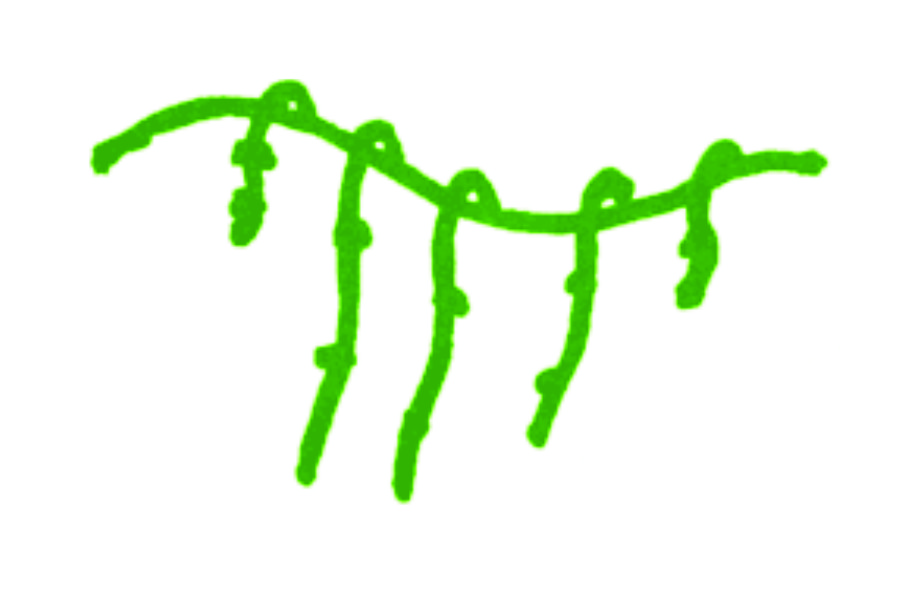              AFFORDABLE EDUCATIONAL TOURS        TO PERU AND BEYOND                     TOUR REGISTRATION FORM(Please, one form per-person)  To hold your space, fill out the Registration Form and submit a copy of your passport to us.  Our tour operator will use it to issue your domestic air tickets.  While filling out your Reg. Form, make sure to write your surname and given names directly from your passport. Once we receive your Reg. Form and passport copy, we will submit the necessary banking information for you to submit your required deposit. Your deposit is fully-refundable until 14 August 2016, the date in which we release your funds to our tour operator.Check one:   Vietnam Tour only:                          Vietnam and Cambodia Tour:    Surname as it appears in your passport:Given Names as they appear in your passport:Name as you want it to appear in the Tour Member Roster:Name of person travelling with you:  Mailing Address:                                                                    Telephone:                                                                            Nationality:Age and birth date (pls. spell out the month):Occupation:Passport number with expiration date (pls. spell out the month):                 One bed or twin beds:Diet restriction:Physical impairment:How did you hear about the tour?Name and telephone number of person to notify in case of emergency:Apr16----------------------------------------------------------------------------------------------------------Los Pinos 156 Apt. 702 – Miraflores, Lima, 18 Peru: (011-511) 65-432-65 : (011-511) 989-426-572www.nawpaqexpeditions.com           nawpaq@yahoo.com